Presseinformation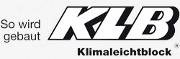 KLB Klimaleichtblock GmbH, Lohmannstraße 31, 56626 AndernachAbdruck honorarfrei. Belegexemplar und Rückfragen bitte an:dako pr, Manforter Straße 133, 51373 Leverkusen, Tel.: 02 14 / 20 69 1005/17-04KLB Klimaleichtblock GmbHDoppelt abgesichertMassive Häuser deutlich günstiger in der VersicherungIm Schadensfall finanziell abgesichert zu sein, ist gerade für Hauseigentümer unerlässlich. Gebäudeversicherungen sorgen hier für den nötigen Schutz. Eine neue Studie des Pestel-Institutes zum Thema Wohnbauversicherungen zeigt nun deutliche Preisunterschiede zwischen den Bauarten: Massivbauten sind demnach durchweg günstiger in der Jahresprämie als Leichtbau-Konstruktionen. Auch das Angebot an abdeckbaren Risiken – wie beispielsweise Feuer, Blitzeinschlag, Sturm oder Hagel – ist bei Massivhäusern meist umfangreicher.Hausbesitzer tragen ein hohes Risiko: Ob Sturm- oder Hagelschaden, Feuer oder Überschwemmung – passiert ein Unglück, schnellen die Reparaturkosten für Wohngebäude in die Höhe. Hier lohnen sich spezielle Gebäudeversicherungen, die bei kreditfinanzierten Immobilien sogar verpflichtend sind. Jedoch variieren die Tarife je nach Risikoeinstufung stark. Eine kürzlich veröffentlichte Studie des Pestel-Institutes (Hannover) untersuchte daher die Kosten für Wohngebäudeversicherungen in Abhängigkeit von der Bauart. Im Fokus standen die Konditionen für Ein- und Mehrfamilienhäuser an unterschiedlichen Standorten innerhalb Deutschlands. Differenziert wurde nach dem Aufbau der Außenwände und der Dachung, wobei einige Versicherer lediglich zwischen den Kategorien „massiv“ und „nicht massiv“ unterscheiden. Reduziertes RisikoUm die Vergleichbarkeit beider Bauarten im Rahmen der Studie zu gewährleisten, wurde die Abdeckung identischer Risiken ausgewertet. In der Praxis zeigen sich dort jedoch bereits erste Unterschiede: So bieten einige Versicherer etwa grundsätzlich keine Versicherungen für Holz- oder Fachwerkhäuser an. Andere offerieren nur ein beschränktes Leistungsspektrum für jegliche als „nicht massiv“ klassifizierte Bauten. Zurückzuführen ist dies auf Risikobewertungen. Generell gilt etwa massives Mauerwerk als besonders robust. Ein positives Beispiel sind hier Außenwände aus Leichtbeton. Gerade in Zeiten von Wetterkapriolen als Folge des Klimawandels machen sich deren Vorzüge besonders bemerkbar. Denn weder extreme Temperaturen noch übermäßige Feuchtigkeit können dem Baustoff etwas anhaben. Auch in Sachen Brandschutz überwiegen die Vorteile: „Leichtbeton-Steine entsprechen der Baustoffklasse A und gelten ohne gesonderten Nachweis als nichtbrennbare Baustoffe“, erklärt Dipl.-Ing. Andreas Krechting, Geschäftsführer von KLB-Klimaleichtblock (Andernach). „Sie erhöhen die Brandlast nicht und tragen nicht zur Brandentstehung und -ausbreitung bei. Für Versicherer ist das ein schlagkräftiges Argument.“Massive Absicherung, minimale KostenDas Fazit der Pestel-Studie ist eindeutig: Die Mehrheit aller Versicherungsunternehmen geht bei Wohngebäuden in Massivbauweise von einem geringeren Schadensrisiko aus. Entsprechend liegt der Mittelwert für Jahresprämien hier im Schnitt 40 bis 50 Prozent unter dem Wert von Leichtbau-Konstruktionen. Darüber hinaus bieten viele Unternehmen erst gar keine Versicherungen für nicht massive Gebäude an oder schränken die abdeckbaren Risiken ein. Demzufolge sind massive Wohnbauten nicht nur günstiger, sondern auch umfangreicher versicherbar. Ebenfalls in der Kurzstudie erwähnt sind die durchschnittlichen Rohbaukosten beider Bauarten. Auch diese lagen für Massivbauten an allen Standorten zwischen 40 und 50 Prozent unter den Kosten für nicht massive Häuser. „Addiert man beide Posten ergibt sich eine erhebliche Preisersparnis zugunsten der Massivbauweise“, gibt Krechting zu bedenken. „Das ist eine Rechnung, die für private Eigenheime ebenso aufgeht wie im mehrgeschossigen Wohnungsbau.“Weitere Informationen zum preisbewussten Bauen mit massivem Leichtbeton-Mauerwerk können Bauherren und Architekten direkt beim Hersteller KLB-Klimaleichtblock per Fax (02632–2577770) oder per E-Mail (info@klb.de) anfordern.ca. 3.600 ZeichenDieser Text ist auch online abrufbar unter www.klb-klimaleichtblock.de (Rubrik: News) oder unter www.dako-pr.de.Bildunterschriften[17-04 Massivbau]Massives Mauerwerk – hier aus Leichtbeton-Steinen – gilt als besonders robust. Gebäudeversicherungen für Massivbauten decken daher eine umfangreiche Palette an Risiken ab.Foto: KLB Klimaleichtblock[17-04 Jahrespraemien]Fazit der Pestel-Studie zu Wohngebäudeversicherungen: Die Jahresprämien für Gebäude in Massivbauweise lagen durchschnittlich 40 bis 50 Prozent unter denen für „nicht massive“ Häuser. Grafik: KLB Klimaleichtblock[17-04 Absicherung]Gut abgesichert im Schadensfall: Wohngebäudeversicherungen sorgen für ein gutes Gefühl. In einigen Fällen, etwa bei kreditfinanzierten Immobilien, sind sie sogar verpflichtend. Foto: dako pr / KLB KlimaleichtblockRückfragen beantwortet gern